 Processo n º______/____ 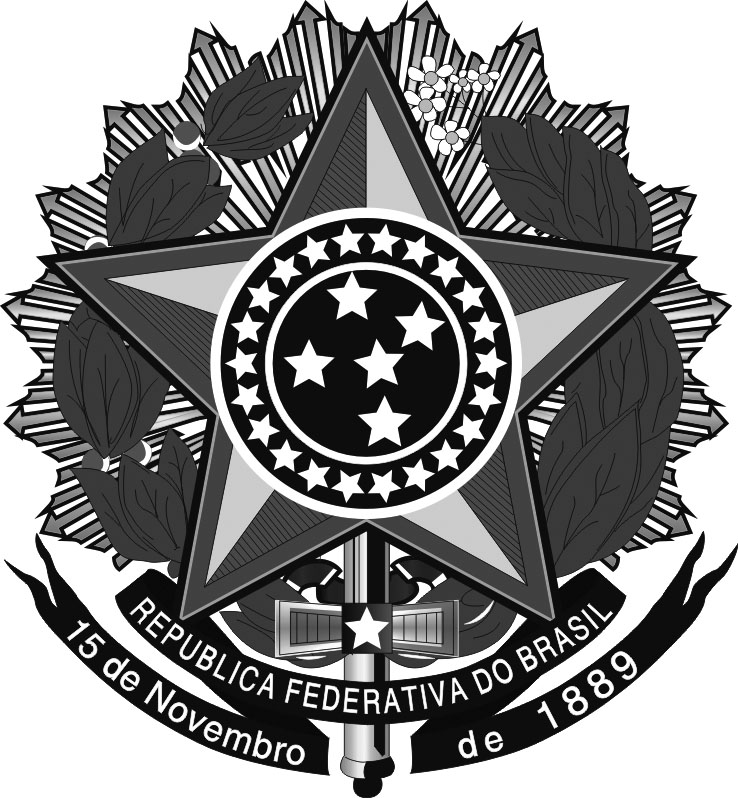 MATRIZ: ________Ministério da EducaçãoSecretaria de Educação Profissional e TecnológicaInstituto Federal de Educação, Ciência e Tecnologia do Rio Grande do SulCampus Canoas                                                                  ANEXO I                       Solicitação de Certificação de Conhecimentos________________________________________________________________ aluno(a) do Curso                                                                       (nome do aluno por extenso)__________________________________________________________, deste Campus, tendo ingressado no ______ semestre letivo de __________, vem requerer, com base no art. 41 da LEI nº 9394, de 20 de dezembro de 1996 (LDB), que prevê o “aproveitamento da formação e experiências anteriores em instituições de ensino e outras atividades”, e de acordo com o Edital nº 31, de 29 de agosto de 2018, a avaliação para Certificação de Conhecimentos no(s) componente(s) curricular(es) abaixo relacionado(s):                                                           N. Termos                                                           P. Deferimento.Canoas, ______ de ________________ de 2018._________________________________Assinatura do (a) aluno (a)Telefone: __________________________________________________________E-mail: ____________________________________________________________Nome do componente curricularCódigoNota
Coord. do curso